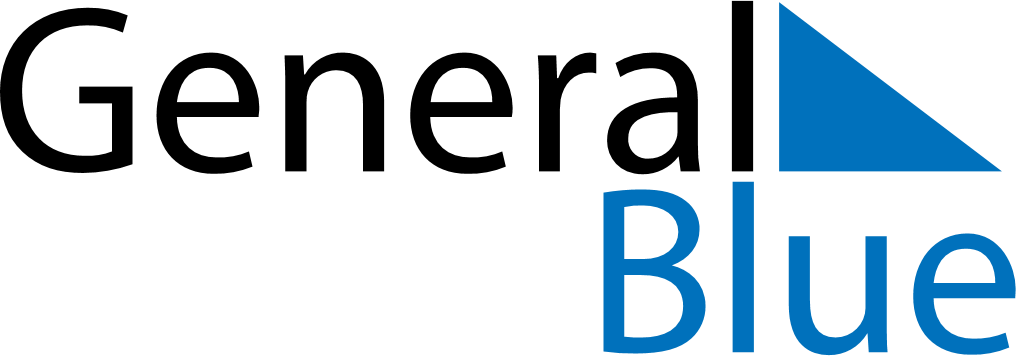 September 1883September 1883September 1883September 1883September 1883SundayMondayTuesdayWednesdayThursdayFridaySaturday123456789101112131415161718192021222324252627282930